ZADÁNÍ DOMÁCÍ PRÁCEVyučující: Mgr. Zabavská LydieTřída: 4.C, 4.DPředmětAnglický jazykTýden 22.6.-26.6.2020Témata:Zadané úkoly:Stránky učebnice, pracovních sešitů, pracovní listy, webové stránkySUMMER HOLIDAY  -  Letní prázdninyMilí čtvrťáci, tento týden se už naladíme prázdninově. Procvičíme si slovní zásobu na téma Léto a Prázdniny.  Na You Tube si poslechněte povídání o prázdninách s obrázky a textem My Summer Vacation – Easy English(vacation = další výraz pro prázdniny). Dále si poslechněte písničku Vacation Song“Holiday“  (Debbie Doo Kids TV) – tady vás poněkud „crazy“ zpěvačka zavede na různá turisticky atraktivní místa po celém světě. To vás může inspirovat k poslednímu domácímu úkolu z AJ v tomto školním roce. Do školního sešitu si nadepište MY DREAM HOLIDAY (Moje vysněné prázdniny),  namalujte  obrázek a přidejte větu : My dream holiday is… (doplňte). Všimněte si, že slovo „holiday“ je v angličtině v jednotném čísle (proto „is“, nikoliv „are“). Nápověda:  in the camp=na táboře, on the beach=na pláži, by the river=u řeky, in the mountains=na horách; chceme-li doplnit konkrétní zemi, použijeme předložku in (in Italy, in Croatia…).K tomu si můžete pustit veselou písničku o kočičích prázdninách We´re All Going on a Summer Holiday ((104 chestnuts).VýstupKontakt:A moje přání nakonec: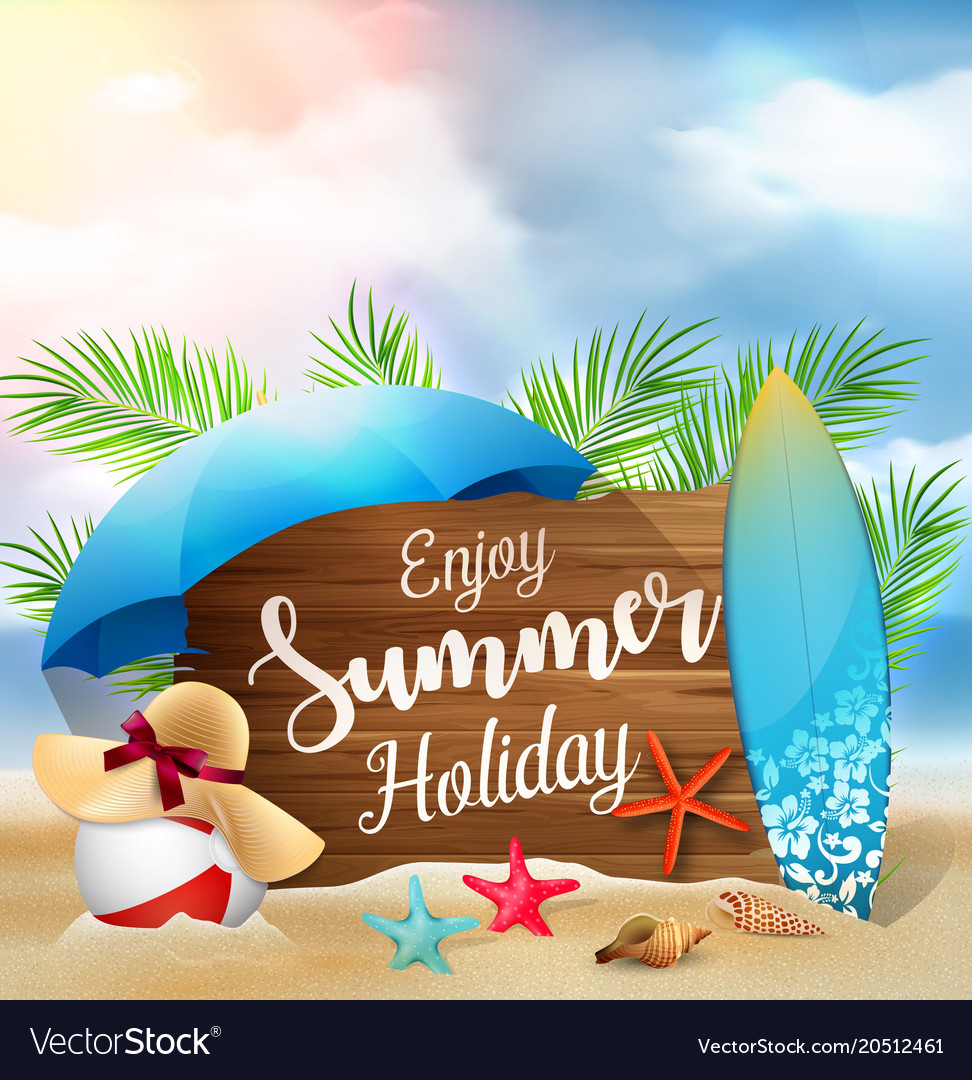 Prosím zaslat vyfocenou stranu s úkolem na mail.Děti, které chodí do školy, mohou nechat školní sešit u třídní paní učitelky.lydie.zabavska@zs-logopedicka.cz